УТВЕРЖДАЮЗаместитель Министра сельского хозяйства Российской ФедерацииС.Л. ЛевинО Б Ъ Я В Л Е Н И Ео проведении отбора организаций в целях предоставления субсидий из федерального бюджета на компенсацию части затрат, связанных ссертификацией продукции агропромышленного комплекса на внешних рынкахОбщие положенияМинистерство сельского хозяйства Российской Федерации (далее – Министерство) объявляет отбор организаций в целях предоставления субсидий из федерального бюджета на компенсацию части затрат, связанных с сертификацией продукции агропромышленного комплекса на внешних рынках, в соответствии с Правилами предоставления субсидий из федерального бюджета организациям в целях компенсации части затрат, связанных с сертификацией продукции агропромышленного комплекса на внешних рынках, утвержденными постановлением Правительства Российской Федерации от 25 декабря 2019 г. № 1816 (далее– Правила, отбор).Соглашение о предоставлении субсидии заключается с организациями по результатам отбора представленных ими заявок на участие в отборе (далее – заявка) в соответствии с настоящим объявлением и порядком, предусмотренным Правилами.Отбор проводится в сроки, предусмотренные разделом 2 настоящего объявления, путем запроса Министерством сельского хозяйства Российской Федерации (далее – Министерство) предложений на основании заявок, направленных организациями для участия в отборе и документов, представленных организациями в соответствии с пунктами 8 и 9 Правил, и очередности их поступления.Проведение отбора, рассмотрение и оценка заявок осуществляется АО «Российский экспортный центр» (далее – Агент).Термины, используемые в настоящем объявлении, применяются в значениях, определенных Правилами.Сроки проведения отбора в 2021 годуДата и время начала подачи (приема) заявок на участие в отборе: 9 часов 00 минут 26 апреля 2021 г.Дата и время окончания подачи (приема) заявок на участие в отборе: 18 часов 00 минут 1 ноября 2021 г.Место нахождения, почтовый адрес, адрес электронной почты АгентаЦель и результат предоставления субсидии.Целью предоставления субсидии является компенсация организациям части затрат, связанных с сертификацией продукции агропромышленного комплекса на внешних рынках.Результатом предоставления субсидии является количество одобренных Министерством заявок на получение субсидии в текущем финансовом году.Показателем, необходимым для достижения результата предоставления субсидии, значение которого устанавливается в соглашении, является объем осуществленных организацией и (или) поставщиком поставок продукции агропромышленного комплекса в соответствии с заключенным контрактом на сумму, превышающую размер запрашиваемой субсидии не менее чем в 5 раз (в рублях).Доменное имя, и (или) сетевой адрес, и (или) указатель страниц сайта в информационно-телекоммуникационной сети«Интернет», на котором обеспечивается проведение отбораПроведение отбора обеспечивается путем размещения на едином портале бюджетной системы Российской Федерации в информационно-телекоммуникационной сети «Интернет» настоящего объявления.Представление Агенту заявки на участие в отборе с приложением документов, предусмотренных пунктами 6.2, 6.3 настоящего объявления, осуществляется на бумажном носителе по месту подачи заявок на участие в отборе, указанному в разделе 3 настоящего объявления.Требования к организациям и перечень документов, представляемых организациями Агенту для участие в отбореСубсидия предоставляется организации, которая на 1-е число месяца, предшествующего месяцу, в котором планируется заключение соглашения, отвечает следующим требованиям:а) организация не является иностранным юридическим лицом, а также российским юридическим лицом, в уставном (складочном) капитале которого доля участия иностранных юридических лиц, местом регистрации которых является государство или территория, включенные в утверждаемый Министерством финансов Российской Федерации перечень государств и территорий, предоставляющих льготный налоговый режим налогообложения и (или) не предусматривающих раскрытия и предоставления информации при проведении финансовых операций (офшорные зоны), в совокупности превышает 50 процентов;б) у организации отсутствуют просроченная задолженность по возврату в федеральный бюджет субсидий, бюджетных инвестиций, предоставленных в том числе в соответствии с иными правовыми актами, просроченная (неурегулированная) задолженность по денежным обязательствам перед Российской Федерацией и иная просроченная задолженность перед федеральным бюджетом;в) у организации отсутствует неисполненная обязанность по уплате налогов, сборов, страховых взносов, пеней, штрафов и процентов, подлежащих уплате в соответствии с законодательством Российской Федерации о налогах и сборах;г) организация не находится в процессе реорганизации, ликвидации, в отношении ее не введена процедура банкротства, деятельность организации не приостановлена в порядке, предусмотренном законодательством Российской Федерации;д) организация не получает средства из федерального бюджета на цели, указанные в пункте 1 Правил, в соответствии с иными нормативными правовыми актами Российской Федерации.Для участия в отборе организация направляет Агенту заявку участника отбора (количество заявок участников отбора не ограничено) с представлением следующих документов:а) заявка на получение субсидии (в свободной форме);б) справка, подписанная руководителем организации (иным уполномоченным лицом), подтверждающая соответствие организации условиям, указанным в подпунктах «а», «б», «г» и «д» пункта 5 Правил;в) заключенный контракт и документы, подтверждающие поставку организацией и (или) поставщиком продукции агропромышленного комплекса по контракту в течение 12 месяцев до дня подачи заявки на получение субсидии на сумму, превышающую размер субсидии не менее чем в 5 раз;г) справка налогового органа, подтверждающая отсутствие у организации неисполненной обязанности по уплате налогов, сборов, страховых взносов, пеней, штрафов и процентов, подлежащих уплате в соответствии с законодательством Российской Федерации о налогах и сборах, выданная на дату не ранее чем за 30 календарных дней до дня подачи заявки на получение субсидии;д) реестр документов, заверенный печатью (при наличии) организации и подписанный руководителем и главным бухгалтером (при наличии) организации, содержащий сведения о документах, подтверждающих фактические затраты, понесенные в году, в котором планируется предоставление субсидии, или в предшествующем ему году, и соответствующие целям предоставления субсидии, предусмотренным пунктом 3 Правил и соглашением, включая сведения о платежных документах и (или) об актах выполненных работ (с приложением указанных документов, которые должны быть заверены печатью (при наличии) организации и подписаны руководителем и главным бухгалтером (при наличии) организации);е) расчет субсидии по форме согласно приложению к Правилам;ж) перечень,	включающий	поставщиков	продукции агропромышленного комплекса (при наличии, с приложением копий подтверждающих документов).Дополнительно к документам, указанным в пункте 6.2 настоящего объявления, для подтверждения фактических затрат организация представляет следующие документы, заверенные печатью (при наличии) организации и подписанные руководителем и главным бухгалтером (при наличии) организации:а) справка, подтверждающая, что заявленные организацией затраты осуществлены на получение необходимых документов о сертификации продукции агропромышленного комплекса на внешних рынках на соответствие требованиям, предъявляемым на внешних рынках, которые могут включать требования заказчика, содержащиеся в контракте (с приложением документов, подтверждающих требования заказчика);б) копии контрактов (договоров) на выполнение работ (оказание услуг), связанных:с сертификацией продукции агропромышленного комплекса на внешних рынках, заключенных с аккредитованными (нотифицированными) испытательными лабораториями, и (или) сертифицирующими организациями, и (или) органами инспекции, и (или) органами регистрации, осуществляющими выдачу документов о сертификации продукции агропромышленного комплекса на внешних рынках;с добровольной сертификацией для получения сертификатов «халяль» и «кошер»;с проведением ветеринарно-санитарных и фитосанитарных мероприятий в отношении поставляемой организацией и (или) поставщиком продукции агропромышленного комплекса;с транспортировкой испытательных образцов через логистические компании (в случае если контракты (договоры) на выполнение работ (оказание услуг) выполнены на иностранных языках, то такие копии представляются с письменным переводом на русский язык, выполненным организацией, оказывающей услуги по специализированному переводу документации, а также прилагаются копии платежных поручений и выписок из расчетных счетов, подтверждающих осуществленные затраты);в) договоры, акты выполненных работ по подготовке и переводу документации и копии документов, подтверждающих оплату;г) товарно-транспортные накладные, договоры и счета-фактуры, подтверждающие затраты на доставку, хранение, утилизациюиспытательного образца продукции агропромышленного комплекса, оформление таможенных документов;д) копии	выданных	российскими	(иностранными) аккредитованными испытательными лабораториями (центрами), и (или) сертифицирующими организациями, и (или) органами инспекции, и (или) органами регистрации, и (или) аудиторами документов, подтверждающих проведение сертификации продукции агропромышленного комплекса на внешних рынках (в случае если такие документы выполнены на иностранных языках, то копии указанных документов представляются с письменным переводом на русский язык, выполненным организацией, оказывающей услуги по специализированному переводу нормативной документации) (указанные документы представляются в случае их наличия).Порядок подачи заявок участников отбора и требования, предъявляемые к их форме и содержаниюДля участия в отборе организация в сроки, установленные настоящим объявлением, представляет Агенту по месту подачи заявок на участие в отборе, указанному в разделе 3 настоящего объявления о проведении отбора заявку на участие в отборе, подписанную руководителем организации, (уполномоченным лицом с представлением документов, подтверждающих полномочия указанного лица), рекомендуемая форма которой приведена в приложении № 1 к настоящему объявлению.К заявке прилагаются документы, предусмотренные пунктами6.2 и 6.3 настоящего объявления на бумажном носителе.Агент в течении суток со дня поступления и в порядке очередности регистрирует заявку участника отбора и документы, указанные в пунктах 6.2 и 6.3 настоящего объявления, в журнале, который должен быть прошнурован, пронумерован постранично и скреплен печатью Агента.Датой поступления заявки Агенту является дата, указанная на отметке о принятии документов и проставленная Агентом на такой заявке, в соответствии с порядком документооборота, установленным Агентом.В заявке должен быть указан перечень прилагаемых к заявке документов. Документы представляются в виде копий (если иное не установлено настоящим объявлением), заверяются подписью уполномоченного лица и печатью организации-заявителя (при наличии).Заявка и прилагаемые документы, представляемые участником отбора, должны быть составлены на русском языке.Сведения, которые содержатся в заявках и прилагаемых документах, не должны допускать двусмысленных толкований.Документы, составленные на иностранном языке могут быть представлены при условии, что к ним будет прилагаться заверенный в установленном порядке перевод на русский язык.Все расходы, связанные с подготовкой и предоставлением заявки, включая прилагаемые документы, несут участники отбора.Организация несет ответственность в соответствии с законодательством Российской Федерации за достоверность сведений, содержащихся в документах, представляемых в соответствии с настоящим объявлением и Правилами.Порядок отзыва, внесения изменений и возврата заявок участников отбораДо истечения срока рассмотрения заявок, указанного в пункте9.1 настоящего объявления, участник отбора вправе внести изменения в заявку и (или) прилагаемую к заявке документацию или отозвать свою заявку на участие в отборе.В таком случае участник отбора уведомляет Агента о внесении изменений или отзыве заявки в письменной форме.В письменном уведомлении участника отбора об отзыве заявки в обязательном порядке должно быть указано следующее:а) наименование и почтовый адрес участника отбора; б) регистрационный номер и дата отзываемой заявки. в) причина отзыва заявки;Агент, получивший уведомление участника отбора об отзыве заявки на участие в отборе, регистрирует его в установленном порядке. Агент возвращает заявку участнику отбора в течение трех рабочих дней со дня поступления уведомления в случае соответствия уведомления пункту8.2 настоящего объявления. В случае несоответствия уведомления пунктунастоящего объявления направляет его на доработку участнику отбора.В письменном уведомлении о внесении изменений в заявку и (или) прилагаемую документацию должно быть указано следующее:а) наименование и почтовый адрес участника отбора;б) регистрационный номер и дата заявки, в которую вносятся изменения;в) причины внесения изменений;г) информация о вносимых изменениях (положения заявки и (или) прилагаемой документации, в которую вносятся изменения) с приложением подтверждающих документов.Агент, получивший уведомление участника отбора о внесении изменений в заявку и (или) прилагаемые документы, регистрирует его в установленном порядке. Агент приобщает уведомление к заявке участника отбора в случае соответствия уведомления пункту 8.4 настоящего объявления. В случае несоответствия уведомления пункту 8.4 настоящего объявления направляет его на доработку участнику отбора в течение трех рабочих дней со дня его поступления.Основания для возврата заявки участника отбора:а) отзыв заявки участником отбора в соответствии с пунктами 8.1 –настоящего объявления;б) предусмотренные пунктом 9.5 настоящего объявления основания для отклонения заявки.Правила рассмотрения и оценки заявок участников отбораАгент проверяет в течение 14 рабочих дней со дня поступления документов, указанных в пунктах 6.2 и 6.3 настоящего отбора, полноту и достоверность содержащихся в них сведений, их соответствие условиям и целям предоставления субсидии, предусмотренным Правилами, а также расчет размера субсидии для последующего направления результатов рассмотрения заявок участников отбора в Министерство для принятия им решения о размере предоставляемой субсидии (в случае если организацией допущены ошибки в расчете размера субсидии, предусмотренном приложением к настоящим Правилам, расчет размера субсидии производится Агентом самостоятельно);По итогам осуществления рассмотрения заявок участников отбора в течение 3 рабочих дней со дня его окончания Агент направляет организации уведомление о принятии документов или о возврате документов.Агент направляет не позднее 15 ноября года, в котором планируется предоставление субсидии, в Министерство заключение Агентао соответствии организации положениям, предусмотренным Правилами (с приложением документов).Министерство в течение 12 календарных дней со дня получения заключения Агента, принимает решение о заключении соглашения и предоставлении субсидии или об отказе в его заключении и уведомляет (в письменной форме) Агента о принятом решении.Основаниями для отклонения заявок участников отбора являются:а)	несоответствие	организации	требованиям,	установленным	в пункте 6.1 настоящего отбора;б) несоответствие	представленных	организацией	документов требованиям к документам, установленным в объявлении;в) недостоверность представленной организацией информации, в том числе информации о месте нахождения и адресе юридического лица;г)	подача заявки участника отбора после даты и (или) времени, определенных для их подачи.Порядок предоставления организациям разъяснений положений объявления, даты начала и окончаниясрока такого предоставленияУчастник отбора вправе направить Агенту письменный запрос о разъяснении положений объявления.Датой начала срока предоставления запроса о разъяснении положений объявления является дата начала подачи (приема) заявок на участие в отборе, указанная в разделе 2 настоящего объявления.Датой окончания срока предоставления запроса о разъяснении положений настоящего объявления является дата не позднее чем за пять рабочих дней до дня окончания подачи (приема) заявок на участие в отборе, предусмотренного разделом 2 настоящего объявления.Разъяснения положений настоящего объявления направляются в течение десяти рабочих дней со дня поступления запроса, но не позднее чем за пять рабочих дней до дня окончания подачи (приема) заявок на участие в отборе, предусмотренного разделом 2 настоящего объявления.Разъяснения положений настоящего объявления могут также направляться в электронной форме.Срок, в течение которого организации, прошедшие отбор, должны подписать соглашениеОрганизация, в отношении которой Министерством принято решение о заключении соглашения о предоставлении субсидии в течение 4 рабочих дней со дня получения соглашения о предоставлении субсидии в государственной интегрированной информационной системе управления общественными финансами «Электронный бюджет» подписывает указанное соглашение.Агент в течение 2 рабочих дней со дня подписания организацией соглашения о предоставлении субсидии в государственной интегрированной информационной системе управления общественными финансами «Электронный бюджет» обеспечивает его подписание.Министерство в течение 3 календарных дней после представления Агентом соглашения, подписанного Агентом и организацией, обеспечивает его подписание в государственной интегрированной информационной системе управления общественными финансами «Электронный бюджет».Условия признания организаций, прошедших отбор, уклонившимися от заключения соглашения12.1. Организация признается уклонившейся от заключения соглашения о предоставлении субсидии в случае неподписания в государственной интегрированной информационной системе управления общественными финансами «Электронный бюджет» такого соглашения в течение 4 рабочих дней со дня его поступления от Министерства.Дата размещения результатов отбора на едином портале бюджетной системы Российской Федерации в информационно-телекоммуникационной сети «Интернет»Результаты проведенного отбора размещаются Агентом на едином портале бюджетной системы Российской Федерации в информационно-телекоммуникационной сети «Интернет» в течении 14 календарных дней, со дня уведомления Министерством Агента о принятом решении в соответствии с пунктом 9.4 настоящего объявления.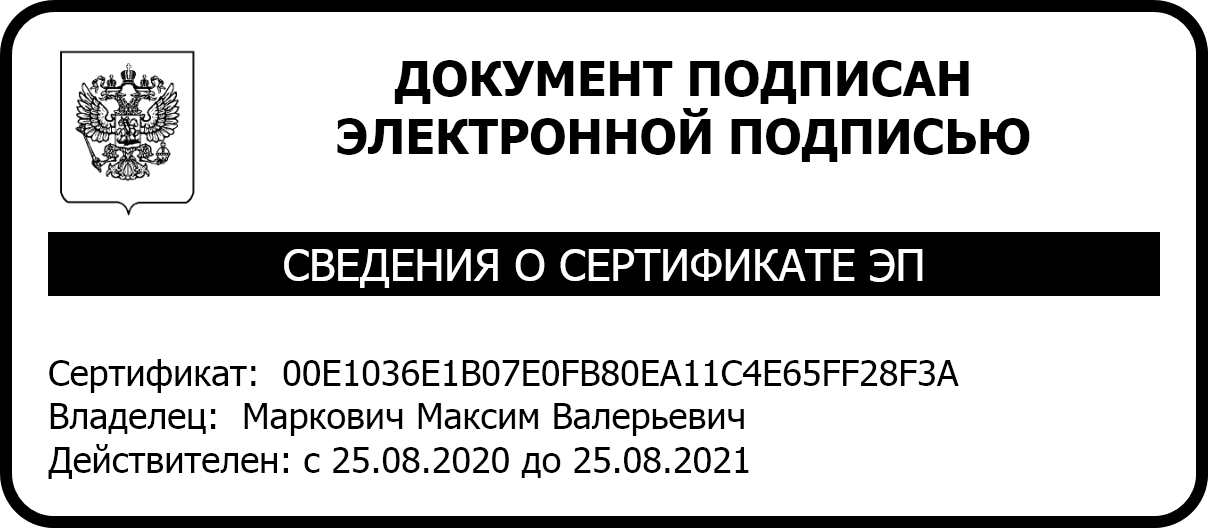 Директор Депсотрудничества	М.В. МарковичПриложение № 1ЗАЯВКАна участие в отборе организаций в целях предоставления субсидий из федерального бюджета на компенсацию части затрат, связанных ссертификацией продукции агропромышленного комплекса на внешних рынках(наименование организации) для участия в отборе организаций в целях предоставления субсидий из федерального бюджета на компенсацию части затрат, связанных с сертификацией продукции агропромышленного комплекса на внешних рынках, представляет настоящую заявку и прилагаемые документы.К настоящей заявке прилагаются следующие документы:1.	 	;2.	 	;3.	 	. 	/	1(дата)	(подпись, Ф.И.О)1 Подпись руководителя организации или уполномоченного лица (с представлением документов, подтверждающих полномочия указанного лица).Место нахождения и почтовый адрес123610, Москва, Краснопресненскаянаб. 12, подъезд 9Телефон справочной8 (495) 937-47-47Официальный сайтhttps://www.exportcenter.ruАдрес	электроннойпочтыinfo@exportcenter.ruМесто подачи заявок на	участие	в	отборе,почтовый адрес123610, Москва, Краснопресненскаянаб. 12, подъезд 9, 10 этажНаименование организации(полное)Наименование организации(сокращенное)Юридический адрес(в том числе указать почтовый индекс, страну, город)Адрес в сети интернетОГРНИННБИКФ.И.О. руководителя организацииФ.И.О. контактного лицаТелефонE-mail